Guía de Lenguaje, semana de la seguridad 2° básico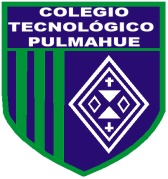 Objetivo: Aprender concepto de educción vial. ¿Qué es educación vial?La educación vial se define como una serie de medidas y recomendaciones que todo individuo debe conocer al momento de transitar por la vía pública, ya sea como conductor de cualquier tipo de vehículo (automóvil, motocicleta, bicicleta) o como peatón. La educación vial es una parte importante dentro de lo que es la formación ciudadana, ya que fomenta la cultura de respeto hacia la vida propia y la de las demás personas.La educación vial tiene como finalidad: guiar a los individuos, mediante los reglamentos y señales de tránsito, para que así disminuyan los accidentes y se pueda disfrutar de los espacios públicos con mayor seguridad. Fomentar el respeto por las señales de tránsito, ejerciendo un compromiso ciudadano frente a la educación vial. Saber utilizar de manera correcta las vías y tener un comportamiento apropiado como conductor, pasajero o peatón.En cuanto a las señales de tránsito, todo conductor y peatón debe saber identificar las diferentes señales, como por ejemplo la de los semáforos y de aquellas que indican si puede o no estacionarse en ciertos lugares.Es importante que este tipo de educación se desarrolle desde el seno familiar y se fortalezca en las escuelas, de esta manera se estarán formando ciudadanos de bien, que cumplan y respeten las normas establecidas para el buen desplazamiento en las vías.Actividad: luego de haber leído sobre ¿Qué es educación vial? Vas a realizar una investigación sobre las normativas viales referidas a los límites de velocidad vigentes, dicho trabajo debe estar escrito en tu cuaderno. De lenguaje. 